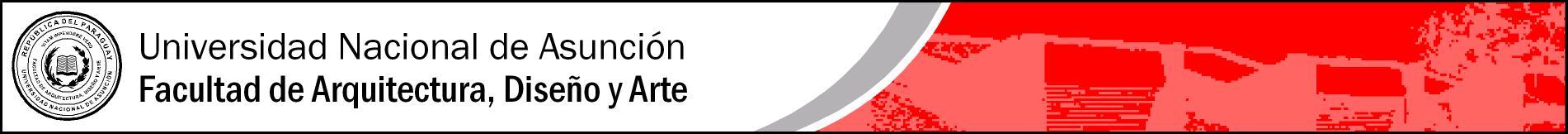 LENGUAJE VISUAL IICARRERA: Artes Visuales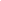 SEMESTRE: 2° CARÁCTER: Obligatorio.  ••• OBJETIVOS GENERALES••• CONTENIDO•••• BIBLIOGRAFÍA Básica y Complementaria